ПРОЕКТ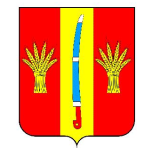 СОВЕТ ДЕПУТАТОВ НОВОАЛЕКСАНДРОВСКОГО ГОРОДСКОГО ОКРУГА СТАВРОПОЛЬСКОГО КРАЯ ПЕРВОГО СОЗЫВАРЕШЕНИЕ____декабря 2019 г.                                                                                                      № г. НовоалександровскО признании утратившими силу отдельных нормативных правовых актов представительных органов муниципальных образований, входивших в состав Новоалександровского муниципального района Ставропольского краяВ соответствии Федеральным законом от 06 октября 2003г. № 131-ФЗ «Об общих принципах организации местного самоуправления в Российской Федерации», Законом Ставропольского края от 14 апреля 2017г. № 34-кз «О преобразовании муниципальных образований, входящих в состав Новоалександровского муниципального района Ставропольского края, и об организации местного самоуправления на территории Новоалександровского района Ставропольского края», Уставом Новоалександровского городского округа Ставропольского края, решением Совета депутатов Новоалександровского городского округа Ставропольского края от 22 сентября 2017г. № 1/11 «О вопросах правопреемства» Совет депутатов Новоалександровского городского округа Ставропольского краяРЕШИЛ:1. Признать утратившими силу: 1.1. Решения Совета Горьковского сельсовета Новоалександровского района Ставропольского края:- от 22 марта 2010г. № 43/9 «О Положении об управлении и распоряжении имуществом, находящимся в собственности муниципального образования Горьковского сельсовета Новоалександровского района Ставропольского края»;- от 13 мая 2010г. № 44/2 «Об утверждении требований к программе в сфере водоснабжения, которые регулируются региональной тарифной комиссией Ставропольского края»;- от 14 декабря 2010г. № 46/17 «Об утверждении нормативов потребления жилищно-коммунальных услуг для населения проживающего на территории муниципального образования Горьковского сельсовета»;- от 14 декабря 2010г. № 46/19 «Об утверждении тарифов на коммунальные услуги»;- от 14 декабря 2012г. № 5/7 «Об утверждении Положения об отдельных вопросах муниципальной службы в органах местного самоуправления муниципального образования Горьковского сельсовета Новоалександровского района Ставропольского края»;- от 20 марта 2014г. № 10/9 «Об утверждении Положения о сообщении отдельными категориями лиц о получении подарка в связи с их должностным положением или исполнением ими служебных (должностных) обязанностей, сдаче и оценке подарка, реализации (выкупе) и зачислении средств, вырученных от его реализации в администрации муниципального образования Горьковского сельсовета Новоалександровского района Ставропольского края»;- от 20 марта 2014г. № 10/11 «О порядке назначения и проведения опроса граждан в муниципальном образовании Горьковского сельсовета Новоалександровского района Ставропольского края»;- от 11 ноября 2014г. № 13/3 «О порядке привлечения граждан к выполнению на добровольной основе социально значимых работ (в том числе дежурств) в целях решения вопросов местного значения, предусмотренных Федеральным законом от 6 октября 2003 года № 131-фз «Об общих принципах организации местного самоуправления в Российской Федерации» в муниципальном образовании Горьковского сельсовета Новоалександровского района Ставропольского края»;- от 11 ноября 2014г. № 13/4 «О порядке реализации правотворческой инициативы граждан в муниципальном образовании Горьковского сельсовета Новоалександровского района Ставропольского края»;- от 05 декабря 2014г. № 13/15 «Об учреждении печатного средства массовой информации органов местного самоуправления муниципального образования Горьковского сельсовета Новоалександровского района Ставропольского края «Информационный вестник Горьковского сельсовета»»;- от 16 декабря 2014г. № 13/19 «О внесении изменений в порядок назначения и проведения опроса граждан в муниципальном образовании Горьковского сельсовета Новоалександровского района Ставропольского края, утвержденный решением Совета депутатов муниципального образования Горьковского сельсовета Новоалександровского района Ставропольского края от 20.03.2014 года № 10/11»;- от 17 марта 2016г. № 18/7 «Об утверждении порядка размещения сведений о доходах, расходах, об имуществе и обязательствах имущественного характера депутатов муниципального образования Горьковского сельсовета Новоалександровского района Ставропольского края и членов их семей на официальном сайте органов местного самоуправления муниципального образования Горьковского сельсовета Новоалександровского района Ставропольского края в информационно-телекоммуникационной сети «Интернет» и предоставления этих сведений в общероссийские средства массовой информации для опубликования»;- от 09 ноября 2016г. № 21/3 «О рассмотрении протеста прокуратуры Новоалександровского района «О порядке осуществления муниципального земельного контроля на территории муниципального образования Горьковского сельсовета Новоалександровского района Ставропольского края»».1.2. Решения Совета депутатов муниципального образования Присадового сельсовета Новоалександровского района Ставропольского края:- от 17 августа 2006г. № 31/4 «О нормах предоставления земельных участков на территории муниципального образования Присадового сельсовета Новоалександровского района»;- от 30 января 2009г. № 80/1 «Об утверждении Положения о передаче в безвозмездное пользование имущества, находящегося в собственности муниципального образования Присадового сельсовета»;- от 19 октября 2009г. № 93/4 «Об утверждении правил содержания выпаса и прогона сельскохозяйственных животных и птицы на территории муниципального образования Присадового сельсовета в новой редакции»;- от 25 января 2010г. № 99/3 «О мерах по реализации Федерального закона от 09.02.2009 г. № 8-ФЗ «Об обеспечении доступа к информации о деятельности государственных органов и органов местного самоуправления»»;- от 15 июня 2010г. № 106/3 «О порядке участия граждан в обсуждении проекта Устава муниципального образования Присадового сельсовета или проектов решений о внесении изменений и дополнений в Устав муниципального образования Присадового сельсовета»;- от 15 июня 2010г. № 106/4 «О порядке учета предложений по проекту Устава муниципального образования Присадового сельсовета или проектам решений о внесении изменений и дополнений в Устав муниципального образования Присадового сельсовета»;- от 23 июня 2011г. № 11/6 «Об утверждении Положения об администрации муниципального образования Присадового сельсовета Новоалександровского района Ставропольского края»;- от 26 сентября 2011г. № 16/6 «О принятии Положения по проведению публичных слушаний по вопросам землепользования и застройки на территории муниципального образования Присадового сельсовета Новоалександровского района Ставропольского края»;- от 19 июля 2012г. № 31/1 «О внесении изменений и дополнений в решение Совета депутатов муниципального образования Присадового сельсовета от 23.06.2011 года № 11/6 «Об утверждении Положения об администрации муниципального образования Присадового сельсовета Новоалександровского района Ставропольского края»»;- от 20 августа 2012г. № 32/1 «Об утверждении Положения о квалификационных требованиях для замещения должностей муниципальной службы в администрации муниципального образования Присадового сельсовета Новоалександровского района Ставропольского края»;- от 20 августа 2012г. № 32/2 «Об утверждении Положения о проведении аттестации муниципальных служащих муниципальной службы в администрации муниципального образования Присадового сельсовета Новоалександровского района Ставропольского края»;- от 20 августа 2012г. № 32/4 «Об утверждении Положения о наименовании должностей муниципальной службы и ведении реестра муниципальных служащих в администрации муниципального образования Присадового сельсовета Новоалександровского района Ставропольского края»;- от 20 сентября 2012г. № 33/1 «Об утверждении Положения по организации деятельности в области обращения с отходами и о порядке сбора и вывоза отходов на территории муниципального образования Присадового сельсовета Новоалексанровского района Ставропольского края»;- от 12 ноября 2012г. № 36/7 «О внесении изменений в решение Совета депутатов муниципального образования Присадового сельсовета от 20.09.2012 года № 33/1 «Об утверждении Положения по организации деятельности в области обращения с отходами и установлению порядка организации сбора и вывоза отходов на территории муниципального образования Присадового сельсовета Новоалександровского района Ставропольского края»»;- от 25 июня 2013г. № 46/2 «Об утверждении Положения об обязательном экземпляре документов органов местного самоуправления муниципального образования Присадового сельсовета Новоалександровского района Ставропольского края»;- от 18 марта 2014г. № 16 «Об утверждении Положения о сообщении лицами, замещающими муниципальные должности, и муниципальными служащими администрации муниципального образования Присадового сельсовета Новоалександровского района Ставропольского края о получении подарка в связи с их должностным положением или исполнением ими служебных (должностных) обязанностей, сдачи и оценки подарка, реализации (выкупа) и зачисления средств, вырученных от его реализации»;- от 20 июня 2014г. № 60/1 «О порядке назначения и проведения опроса граждан в муниципальном образовании Присадового сельсовета Новоалександровского района Ставропольского края»;- от 20 ноября 2014г. № 66/5 «Об утверждении порядка реализации правотворческой инициативы граждан в муниципальном образовании Присадового сельсовета Новоалександровского района Ставропольского края»;- от 20 ноября 2014г. № 66/6 «Об утверждении Порядка привлечения граждан к выполнению на добровольной основе социально значимых работ (в том числе дежурств) в целях решения вопросов местного значения, предусмотренных Федеральным законом от 06 октября 2003 года № 131-ФЗ «Об общих принципах организации местного самоуправления в Российской Федерации» в муниципальном образовании Присадового сельсовета Новоалександровского района Ставропольского края»;- от 05 марта 2015г. № 70/3 «Об установлении учетной нормы площади жилого помещения и нормы предоставления площади жилого помещения по договору социального найма в муниципальном образовании Присадового сельсовета Новоалександровского района Ставропольского края»;- от 14 апреля 2015г. № 71/1 «Об утверждении порядка размещения сведений о доходах, расходах, об имуществе и обязательствах имущественного характера лиц, замещающих муниципальные должности в органах местного самоуправления муниципального образования Присадового сельсовета Новоалександровского района Ставропольского края и членов их семей на официальном сайте органов местного самоуправления муниципального образования Присадового сельсовета Новоалександровского района Ставропольского края в информационно-телекоммуникационной сети «Интернет» и предоставления этих сведений в общероссийские средства массовой информации для опубликования»;- от 22 июня 2015г. № 74/3 «Об утверждении порядка опубликования (обнародования) муниципальных нормативных правовых актов муниципального образования Присадового сельсовета Новоалександровского района Ставропольского края»;- от 03 августа 2015г. № 76/3 «Об утверждении Положения о порядке осуществления Советом депутатов муниципального образования Присадового сельсовета Новоалександровского района Ставропольского края права законодательной инициативы в Думе Ставропольского края»;- от 27 октября 2015г. № 2/2 «Об утверждении Положения о порядке проведения конкурса на замещение вакантной должности муниципальной службы в администрации муниципального образования Присадового сельсовета Новоалександровского района Ставропольского края»;- от 29 марта 2016г. № 9/5 «О внесении изменений в порядок размещения сведений о доходах, расходах, об имуществе и обязательствах имущественного характера лиц, замещающих муниципальные должности в органах местного самоуправления муниципального образования Присадового сельсовета Новоалександровского района Ставропольского края и членов их семей на официальном сайте органов местного самоуправления муниципального образования Присадового сельсовета Новоалександровского района Ставропольского края в информационно-телекоммуникационной сети «Интернет» и предоставления этих сведений в общероссийские средства массовой информации для опубликования»;- от 14 июня 2016г. № 12/2 «О внесении изменений в Положение о квалификационных требованиях для замещения должностей муниципальной службы в администрации муниципального образования Присадового сельсовета Новоалександровского района Ставропольского края»;- от 14 июня 2016г. № 12/3 «О внесении изменений в Положение о наименовании должностей муниципальной службы и ведении реестра муниципальных служащих в администрации муниципального образования Присадового сельсовета Новоалександровского района Ставропольского края»;- от 24 ноября 2016г. № 18/1 «Об установлении земельного налога на территории муниципального образования Присадового сельсовета Новоалександровского района Ставропольского края»;- от 24 ноября 2016г. № 18/2 «Об установлении налога на имущество физических лиц на территории муниципального образования Присадового сельсовета Новоалександровского района Ставропольского края».2. Опубликовать настоящее решение в муниципальной газете «Новоалександровский вестник» и разместить на официальном портале Новоалександровского городского округа Ставропольского края (http://newalexandrovsk.ru).3. Настоящее решение вступает в силу со дня его официального опубликования.Председатель Совета депутатов Новоалександровского городского округа Ставропольского края                                     Д.В.СтраховГлава Новоалександровского городского округаСтавропольского края                                   С.Ф.СагалаевПроект решения вносит:Председатель Совета депутатов Новоалександровского городского округа Ставропольского краяД.В.СтраховСогласовано:Заместитель главы администрации Новоалександровского городского округа Ставропольского краяН.Г.ДубининЗаместитель главы администрации – начальник финансового управления администрации Новоалександровского городского округа Ставропольского краяН.Л. БулавинаНачальник управления имущественных отношений администрации Новоалександровского городского округа Ставропольского краяН.И.ГолубцоваНачальник правового отдела администрации Новоалександровского городского округа Ставропольского краяВ.Е.ГмиринНачальник отдела по противодействию коррупции, муниципальной службы, работы с кадрами и наград администрации Новоалександровского городского округа Ставропольского краяН.М.ДолбняНачальник отдела архитектуры и градостроительства – главный архитектор администрации Новоалександровского городского округа Ставропольского краяЭ.А.КолтуновНачальник отдела жилищно-коммунального хозяйства администрации Новоалександровского городского округа Ставропольского краяА.И.ЩепинНачальник отдела по обеспечению общественной безопасности и правопорядка администрации Новоалександровского городского округа Ставропольского краяС.В.ГорбуновНачальник Горьковского территориального отдела администрации Новоалександровского городского округа Ставропольского краяН.В.ЖердеваНачальник Присадового территориального отдела администрации Новоалександровского городского округа Ставропольского краяА.В.АкиньшинПроект решения подготовила:Главный специалист организационного отдела администрации Новоалександровского городского округа Ставропольского краяТ.П.Куликова